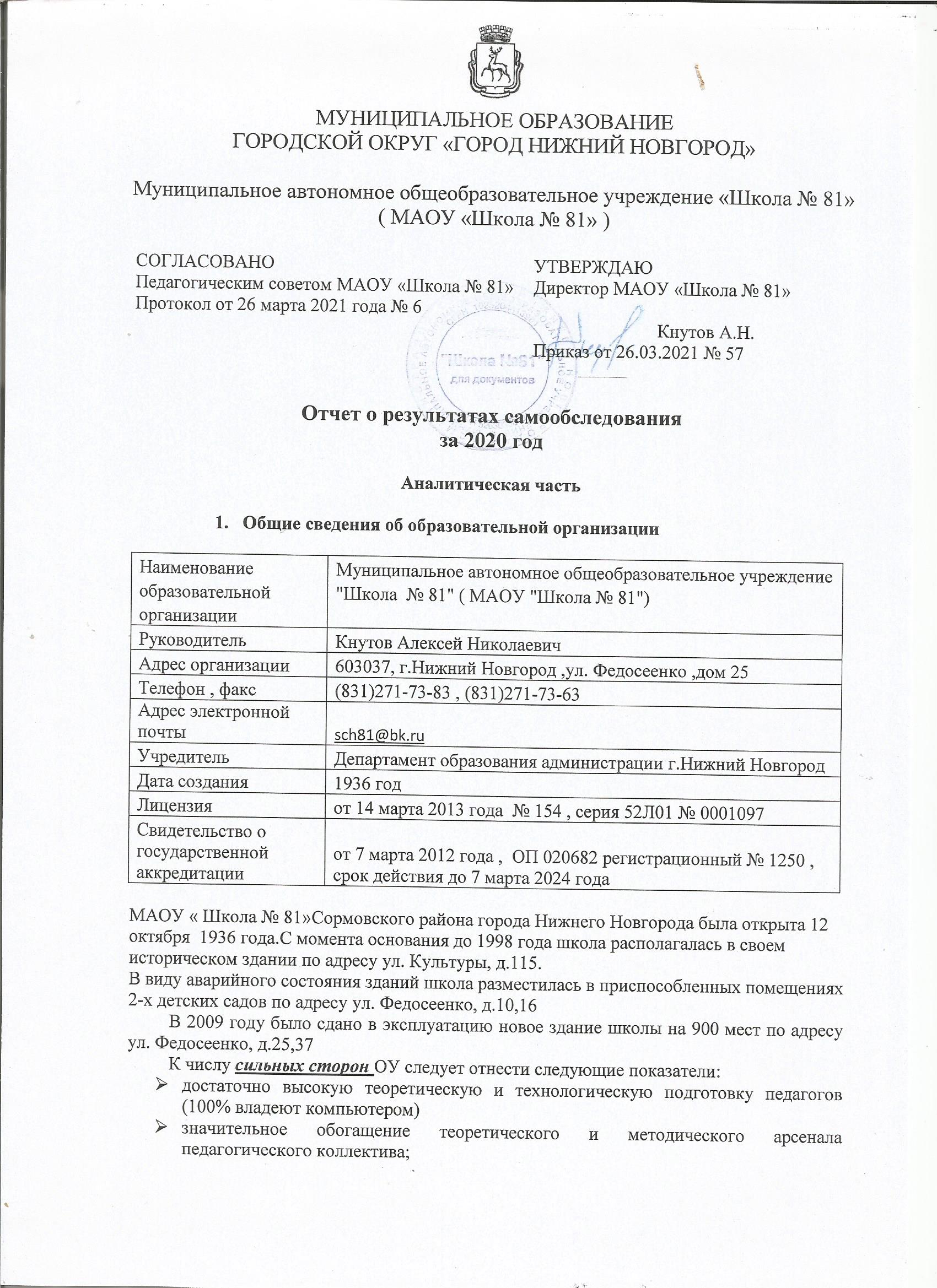 благоприятный нравственно- психологический климат в педагогическом и ученическом коллективах;наличие материально-технической базы, позволяющей учителям строить учебный процесс, используя ИКТ;возможность осуществления учебного процесса на всех ступенях  в одну смену, что позволяет организовать дополнительную занятость детей во второй половине дня;наличие спортивно-спасательного профильного класса на третьей ступени, работающего по авторской программе;разветвленная сеть дополнительного образования.II. Система управления организацииУправление осуществляется на принципах единоначалия и самоуправления.III. Социальный паспорт школыIV. Образовательная деятельностьОбразовательная деятельность в Учреждении организуется в соответствии с  Федеральным законом от 29.12.2012 № 273-ФЗ  «Об образовании в Российской Федерации», ФГОС начального общего, основного общего и среднего общего образования,  СанПиН 2.4.2.2821-10  «Санитарно-эпидемиологические требования к условиям и организации обучения в общеобразовательных учреждениях», основными образовательными программами по уровням, включая учебные планы, годовые календарные графики, расписанием занятий.Учебный план 1–4 классов ориентирован на 4-летний нормативный срок освоения основной образовательной программы начального общего образования (реализация  ФГОС НОО), 5–9 классов – на 5-летний нормативный срок освоения основной образовательной программы основного общего образования (реализация  ФГОС ООО), 10–11 классов – на 2-летний нормативный срок освоения образовательной программы среднего общего образования (ФГОС СОО).С учетом потребностей и возможностей обучающихся Учреждения общеобразовательные программы осваиваются в следующих формах:в Учреждении в очной форме,в том числе по индивидуальному учебному плану на домус использованием электронного обучения и дистанционных образовательных технологийРеализуемые уровни образования:начальное общее образование,основное общее образование,среднее общее образованиеРежим образовательной деятельностиПродолжительность учебного годаПродолжительность учебных четвертей ( 1-4 , 5- 9 классы )Продолжительность учебных полугодий ( 10 – 11 классы )Сроки и продолжительность каникулПродолжительность учебной неделиРежим работы школы в стандартном режиме« Ступенчатый» режим обучения 1-х классовРежим обучения 2- 11 классовУспеваемость обучающихсяГлавным показателем качества предоставляемых услуг является успеваемость обучающихся. Минувший учебный год педагогический коллектив закончил со следующими показателями учебной деятельности:Из приведенной таблицы можно сделать следующе выводы по результатам качества образования:100% обучающихся овладели базовыми знания, что позволяет сделать вывод о стабильной успеваемости по школе, эффективности в решении вопроса о предупреждении неуспеваемости и второгодничества. На всех уровнях образования (НОО, ООО, СОО) стабильно прослеживается рост качества образования в сравнении с предыдущими годами. Так, в сравнении с 2019 годом количество обучающихся, окончивших 2020 год на «4» и «5» выросло на уровне НОО на 3,04%, ООО на 1,33%, СОО на 2,65%. В целом по ОО на 2,65%.;Выросло количество обучающихся, окончивших 9-й класс с похвальным листом; Положительная динамика наблюдается в количестве завершивших ООО с аттестатом особого образца  на 4 человека   С золотой медалью закончили школу 3 человека , что наблюдается впервые за 5 лет, данная категория обучающихся по результатам ГИА ЕГЭ подтвердили свой статус « медалиста» балловыми  показателями по результатам сдаваемых предметов.2. Оценка образовательной деятельностиОбразовательная деятельность в ОО организуется в соответствии с  Федеральным законом от 29.12.2012 № 273-ФЗ  «Об образовании в Российской Федерации», ФГОС начального общего, основного общего и среднего общего образования,  СанПиН 2.4.2.2821-10  «Санитарно-эпидемиологические требования к условиям и организации обучения в общеобразовательных учреждениях», основными образовательными программами по уровням, включая учебные планы, годовые календарные графики, расписанием занятий.Учебный план 1–4 классов ориентирован на 4-летний нормативный срок освоения основной образовательной программы начального общего образования (реализация  ФГОС НОО), 5–9 классов – на 5-летний нормативный срок освоения основной образовательной программы основногообщего образования (реализация  ФГОС ООО), 10–11 классов – на 2-летний нормативный срок освоения образовательной программы среднего общего образования (ФГОС СОО).Приведенная статистика показывает, что положительная динамика успешного освоения основных образовательных программ сохраняется, при этом стабильно растет количество обучающихся школы.Наиболее высокое качество освоения учебного материала в следующих классах: 2а, 2б, 2в, 2г, 3а, 3б, 3в, 3г, 4а, 4г, 5г, 6б, 8б, 11в. 3. Результаты государственной итоговой аттестации.В МАОУ «Школа №81» в 2019-2020 учебном году в 9-х классах обучалось 96 человек.В соответствии с приказом Мипросвещения РФ 293/650 «Об особенностях проведения ГИА по образовательным программам основного общего образования в 2020 году», письмом Министерства образования, науки и молодежной политики Нижегородской области от 27.05.2020 № Сл-316-259397 «О проведении в 2019-2020 учебном году итоговой аттестации обучающихся по образовательным программам основного общего образования»,  Приказом Минпросвещения России от 11 июня 2020 г. № 295 «Об особенностях выдачи аттестатов об основном общем и среднем общем образовании в 2020 году», рекомендаций Федеральной службы по надзору в сфере образования и науки (Рособрнадзор) от 05.06.2020г. №02-35, итоговые отметки в аттестат об основном общем образовании были выставлены  на основе годовых отметок по всем учебным предметам,  изучавшимся на уровне основного общего образования, результаты промежуточной аттестации были признаны результатами ГИА-9 и на основании этих результатов выданы аттестаты об основном общем образовании. Таким образом, все 96 выпускников школы получили аттестаты, из них 5 - аттестаты с отличием.Результаты ЕГЭ 2020Мониторинг среднего балла выпускников 11-х классов по итогам ЕГЭ русский языкМониторинг среднего балла выпускников 11-х классов по итогам ЕГЭматематика (базовый уровень)Мониторинг среднего балла выпускников 11-х классов по итогам ЕГЭматематика (профильный уровень)Мониторинг среднего балла выпускников 11-х классов по итогам ЕГЭпо литературеМониторинг среднего балла выпускников 11-х классов по итогам ЕГЭпо историиМониторинг среднего балла выпускников 11-х классов по итогам ЕГЭпо физикеМониторинг среднего балла выпускников 11-х классов по итогам ЕГЭпо обществознаниюМониторинг среднего балла выпускников 11-х классов по итогам ЕГЭпо иностранному языкуМониторинг среднего балла выпускников 11-х классов по итогам ЕГЭпо биологииМониторинг среднего балла выпускников 11-х классов по итогам ЕГЭпо химииВыпускники набрали установленный минимум баллов по всем предметам с первой сдачиИнформация о  баллах ЕГЭ выпускников , получивших Медаль « За особые успехи в учении»4. Обучение лиц с ОВЗ и инвалидностью на 2020 годОбучение детей с инвалидностью реализуется по общеобразовательным программам.Обучение по индивидуальному учебному плану:Обучение по индивидуальным учебным планам организовано с целью создания условий для дифференциации содержания обучения обучающихся, имеющих медицинские показания. Каждому обучающемуся созданы условия для получения полноценного образования: индивидуальный режим посещения учебных занятий, а также иные сроки прохождения промежуточной аттестации.В соответствии Постановлением Правительства РФ от 10 июля 2013 г. N 582 п. 3 о материально-техническом обеспечении образовательной деятельности в МАОУ "Школа № 81" предусмотрены для  детей-инвалидов в ОО специальные условия:- наличие оборудованных учебных кабинетов, объектов для проведения практических занятий, библиотек, объектов спорта, средств обучения и воспитания, в том числе приспособленных для использования инвалидами и лицами с ограниченными возможностями здоровья;- обеспечение доступа в здания образовательной организации инвалидов и лиц с ограниченными возможностями здоровья;- условия питания обучающихся, в том числе инвалидов и лиц с ограниченными возможностями здоровья;- условия охраны здоровья обучающихся, в том числе инвалидов и лиц с ограниченными возможностями здоровья;- доступ к информационным системам и информационно-телекоммуникационным сетям, в том числе приспособленным для использования инвалидами и лицами с ограниченными возможностями здоровья;- электронные образовательные ресурсы, к которым обеспечивается доступ обучающихся, в том числе приспособленные для использования инвалидами и лицами с ограниченными возможностями здоровья;Специальные технические средства обучения коллективного и индивидуального пользования для инвалидов и лиц с ограниченными возможностями здоровья - нет.5.Работа с одаренными детьмиШкольная олимпиада является первым этапом всероссийской олимпиады школьников. Участие в предметной олимпиаде – это итог работы педагогического коллектива с одаренными учащимися не только на уроках, но и во внеурочной деятельности С целью поиска, поддержки, развития творческого потенциала одарённых детей в школе в  сентябре -октябре 2020 года было организовано проведение школьного этапа олимпиад по общеобразовательным предметам, в установленные сроки, а затем и участие в муниципальном, региональном  этапах.Итоги школьного этапа Всероссийской олимпиады школьников 4-11 классовСравнительный анализ участия во Всероссийской олимпиаде школьников. (количественный итог  за 3 года)Статистический анализ школьного этапа позволил определить общее количество школьников, принявших участие в школьном этапе олимпиады по предметам, параллелям,  сравнить количество участников олимпиады с  количеством победителей и призеровЧисленность учащихся, ставших победителями/ призерами В муниципальном этапе Всероссийской олимпиады школьников приняло участие 156 учащихся, по сравнению с 2017 -2018 учебным годом количество участников  увеличилось   на 10 человек. Наилучшие результаты учащиеся показали по следующим предметам:  физическая культура, ОБЖ.Количество победителей/призеров муниципального этапа (чел.) – 9/26Результаты школы следующие:Общие итоги участия учащихся в муниципальном этапе всероссийской олимпиады школьников Особо отмечается  качественная подготовка учащихся по предметам ОБЖ (учитель Важдаева Е.А. , Колотилова С.Ю.) ,физическая культура (учителя Важдаева Е.А., Святкина Л.Н), литература ( Тимонова Н.Е.)В региональном этапе Всероссийской олимпиады приняли участие 16 человек по предметам ОБЖ и физическая культура, учитель Важдаева Е.А.Победители и призеры регионального этапа Всероссийской олимпиады школьников  2019-2020 учебный годВ заключительном этапе всероссийской олимпиады школьников принимала участие  Манякина Маргарита , ученица 11 класса. Она стала призером всероссийской олимпиады по физической культуре (учитель Важдаева Е.А.)Кроме всероссийской олимпиады  школьники участвовали в других олимпиадах:Итоги районной  конференции научного общества учащихся в 2019 – 2020 учебном году Выводы: Наблюдается незначительный рост в количестве участников.Итоги городской  конференции научного общества учащихся2019-2020 учебного годаВывод: наблюдается тенденция к снижению участия в городской конференции НОУ, но увеличилось количество призовых мест. V. Воспитательная деятельностьВ 2020 году шел  процесс разработки собственной программы воспитания на основе примерной программы. В соответствии с Концепцией духовно-нравственного воспитания российских школьников, современный национальный идеал личности, воспитанной в новой российской общеобразовательной школе, – это высоконравственный, творческий, компетентный гражданин России, принимающий судьбу Отечества как свою личную, осознающей ответственность за настоящее и будущее своей страны, укорененный в духовных и культурных традициях российского народа. Исходя из этого воспитательного идеала, а также основываясь на базовых для нашего общества ценностях (таких как семья, труд, отечество, природа, мир, знания, культура, здоровье, человек) формулируется общая цель воспитания в общеобразовательной организации – личностное развитие школьников, проявляющееся:1) в усвоении ими знаний основных норм, которые общество выработало на основе этих ценностей (то есть, в усвоении ими социально значимых знаний); 2) в развитии их позитивных отношений к этим общественным ценностям (то есть в развитии их социально значимых отношений);3) в приобретении ими соответствующего этим ценностям опыта поведения, опыта применения сформированных знаний и отношений на практике (то есть в приобретении ими опыта осуществления социально значимых дел).Данная цель ориентирует педагогов не на обеспечение соответствия личности ребенка единому стандарту, а на обеспечение позитивной динамики развития его личности.Результативность участия школы в конкурсах, соревнованиях различного уровня 2020 годУчастие школы в районных, городских, областных всероссийских, международныхсмотрах и конкурсах, результативность.Из диаграммы видно, что в 2020 учебном году количество участников в мероприятиях разного уровня возросло, что говорит о растущем интересе к участию. Это связано с тем, что, не смотря на ряд ограничений, многие конкурсы стали доступны онлайн, что явилось одним из решающих факторов для рада участников. Участники и организаторы мероприятий адаптируются к новому формату. Внеурочная деятельность и дополнительное образованиеВнеурочная деятельность организуется по направлениям развития личности:спортивно-оздоровительное,духовно-нравственное,социальное,общеинтеллектуальное,общекультурное.Спортивно оздоровительное направление реализуется через:Курс внеурочной деятельности: «Хореография», «Разговор о правильном питании», Спортивно-оздоровительные мероприятия в рамках воспитательной системы школы, воспитательных систем классных руководителей.Тематические беседы о здоровье и здоровом образе жизни, которые проводятся классными руководителями и специалистами (медсестра, школьный врач, психолог, социальный педагог, приглашенные специалисты).Систему дополнительного образования – секции Каратэ, баскетбол, мини-футбол, тяжелая атлетика.Участие в соревнованиях разного уровня. Духовно-нравственное направление реализуется через:Курсы внеурочной деятельности «Мир книги» «Юный патриот»«Юный экскурсовод»«Истоки»«Уроки доброты»Планирование  и проведение классных часов по данному направлениюВоспитательные системы классных руководителей и образовательного Учреждения в целом, а так же через систему дополнительного образования школы  (ВПК «Ростки России») и сотрудничество с учреждениями дополнительного образования.Участие ребят в конкурсах: эссе «Город Трудовой доблести»; «Герои Отечества» Подготовка экскурсии к празднику Победы; участие в проекте «Я открывают Нижний Новгород», организация Дня единых действий «Герои Отечества». ВПК «Ростки России» участие в дистанционной олимпиаде «Знатоки НН», олимпиада посвященная ЮбилеюМЧС.Социальное направление реализуется через:Курсы внеурочной деятельности «Школа общения» «Юный эколог»«Золотой ключик » «Спасатель»«Проектная деятельность»Планирование и проведение классных часов по данному направлению Работу органа ученического самоуправления «Большой совет» и детского объединения «Созвездие».Планы воспитательной работы классных руководителей и ОУ в целом, а так же через систему дополнительного образования школы (кружок «Подросток и закон», «ЮИД»).В рамках курса внеурочной деятельности участие в акциях и конкурсах региональная акция «Кедры России», Всероссийская акция «ЭкоЗабота», Всероссийская акция «Эколята»; организация КВД «Золотой ключик» представления «Посвящение в первоклассники». Кружок «ЮИД» традиционно участвует в акции «Засветись», «Безопасная дорога», организует праздник «Посвящение в пешеходы».Общеинтеллектуальное  направление:Курсы внеурочной деятельности «Юные историки» «Как это работает?»  «Математическое моделирование» «Юный ученый»«Компьютерная графика»«Исследователь»Планирование и проведение классных часов по данному направлениюПризовые места в мероприятиях, КВД «Исследователь», сотрудничающего с высшими учебными заведениями Нижнего Новгорода, Призовые места в олимпиаде «Физикус»; «Юный ученый» - участие в городском НОУ совместно с НГПУ имени К. Минина. КВД «Юные историки» участие в мероприятиях «Я открываю НН», и участие в мероприятии «Культурный код НН». Общекультурное направление:Курсы внеурочной деятельности «Рукодельница» «Увлекательное страноведение» «Квиллинг» «Хор»Библиотечные уроки на базе школьной библиотекиУчастие в творческих конкурсах и проектах Посещение музеев, выставок, театров, библиотек. Дополнительное образование (Театр песни «Созвездие»,  «Керамика»).Кружок «Керамика» постоянный призер районных конкурсов творчества; Театр песни «Созвездие» постоянный участник песенных фестивалей и конкурсов. Общий охват учащихся дополнительным образованием – 29%.Общий охват учащихся курсами внеурочной деятельности – 52%Система мониторинга результатов реализации внеурочной деятельности и дополнительного образования проходит через: диагностику включенности учащихся  в систему внеурочной деятельности; соответствие содержания и способов организации внеурочной деятельности принципам системы; ресурсная обеспеченность процесса функционирования системы внеурочной деятельности учащихся; педагогическое  анкетирование; результативность; «Портфолио»; карта самооценки обучающихся; оценка педагогом  компетентности обучающегося.Работа органа ученического самоуправления и детского объединенияСамоуправление учащихся осуществляется в соответствии с программой «Мы вместе», согласно которой органом ученического самоуправления является совет учащихся «Большой Совет». При председателе ОУС «Большой Совет» работает постоянно действующий орган актив старшеклассников «Мечтатели». В школе функционирует детское общественное объединение «Созвездие», руководителем которого, является старшая вожатая Курепина Ю.Д.В 2020 году, ДОО «Созвездие» и ОУС «Большой совет» участвовали в следующих мероприятиях:Анализируя работу ДОО «Созвездие» и ОУС «Большой Совет» за 2020 следует отметить, что ДОО и ОУС справились с поставленными задачами, а именно: в течение года создавались благоприятные условия для проведения воспитательного процесса; организовывались досуговые мероприятия: конкурсы, викторины; мероприятия, направленные на воспитание трудолюбия, патриотизма, любви к Родине и семье, доброго отношения к окружающему миру.Работа по профилактике травматизма учащихсяВ течение года в школе велась систематическая работа по профилактике детского травматизма и детского дорожно-транспортного травматизма, целью которой было воспитание у детей культуры поведения на улице, в школе, общественных местах, в транспорте и обучение воспитанников ПДД.Работа в 2020 году осуществлялась в соответствии:план мероприятий по предупреждению детского травматизма,план мероприятий по предупреждению детского дорожно-транспортного травматизма;В течение года проводилась следующая работа:Приём и аттестация кабинетов к началу учебного года.Организован контроль за выполнением санитарно-гигиенических требований к учебным кабинетам, спортивному залу.Обследование территории помещений школьного двора на предмет выявления и устранения недостатков, которые могли привести к травме воспитанника.В октябре было принято положение о дежурстве учащихся.Актуализирован паспорт дорожной безопасности и схемы безопасного маршрута в школу.Ведутся классные журналы инструктажей по безопасности.Систематически проведение профилактических бесед В течение года проводились различные мероприятия, соревнования, игры, внеклассные мероприятия, классные часы, конкурсы рисунков, викторины.В течение года проводились беседы на родительских собраниях по профилактике детского травматизма Оформлены уголки по ПДД в классных кабинетах начальной школыС учащимися начальной школы учителя проводят «Минутки безопасности»Заседание методического объединения классных руководителей по вопросам профилактики травматизмаИнформация о состоянии детского травматизма среди учащихсяКоличество случаев травматизма значительно снизилось. Главная причина снижения случаев травматизма - переход на дистанционное обучение. Работу по профилактике травматизма можно считать удовлетворительной.Профилактическая работа с учащимися Сравнительные данные за последние 2 года: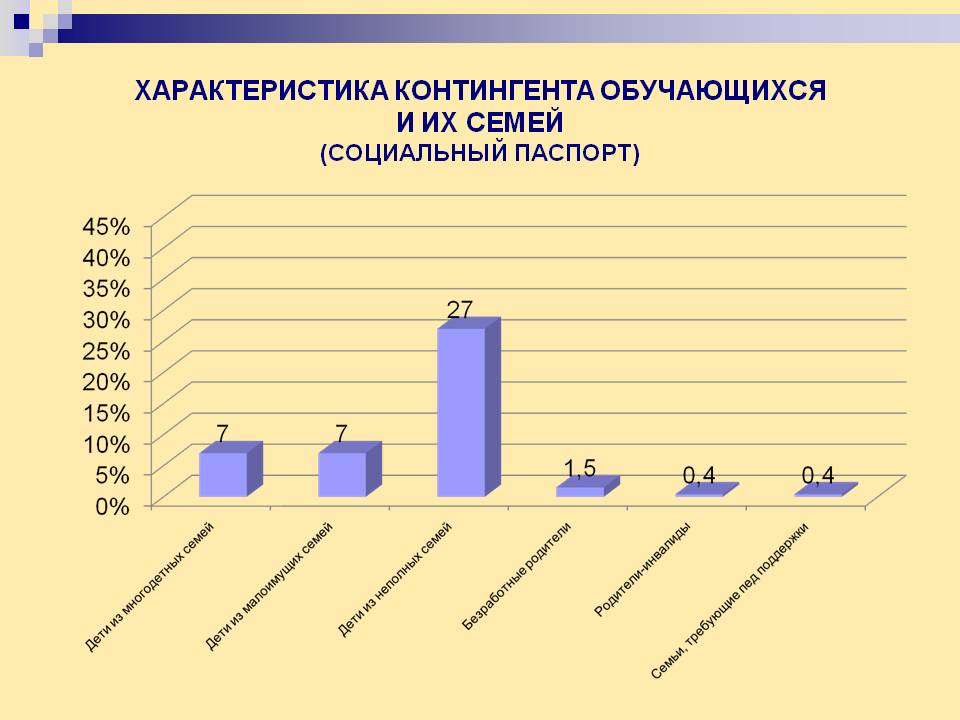 Сравнительная таблица образования родителей.В таблице представлены сведения об образовании родителей обучающихся школы. В основном преобладает высшее и средне специальное образование родителей. Это объясняется тем, что школа расположена в районе жилого сектора, отдаленном от центральной линии города. Среди проживающих встречаются в основном семьи со средним материальным достатком. По данным таблицы соотношение числа родителей, имеющих высшее и средне специальное образование, больше чем родители имеющие среднее образование, тем самым люди стремятся быть образованными.Количественные показатели обучающихся из семей «группы риска», социально не защищенных семей, опекаемых и состоящих на различных видах профилактического учета.Несмотря на большинство категорий детей «группы риска», количество стоящих на внутришкольном учете составляет 4 человека, на учете в ОДН ОП № 8 - 3 обучающихся, детей стоящих на учете в КДН и ЗП - 1 обучающийся, количество семей «группы риска»- 2. Отсутствуют обучающиеся, совершившие преступления. Количество совершенных правонарушений обучающимися МАОУ «Школа №81» составляет – 9.К сожалению, идет увеличение роста семей, которые не способны контролировать процесс обучения и развития своего ребенка, оказывать помощь и содействие в делах школы.Остается сравнительно не высоким количество обучающихся оставшихся без попечения родителей. Главной причиной установления опеки послужило лишение свободы или аморальный образ жизни  законных  представителей. Все опекуны ответственно исполняют свои обязанности по содержанию, обучению и воспитанию подопечных, посещают классные родительские собрания, выполняют рекомендации педагогов. Классные руководители и социальный педагог  дают рекомендации, как осуществлять систематический контроль за успеваемостью, посещаемостью и режимом дня.В течение 2020 года дети находящиеся под опекой из МАОУ «Школа № 81» не выбывали.Присутствуют семьи, где обучающийся воспитывается одним из родителей (по различным причинам: мать-одиночка; развод; гибель одного из старших членов семьи). Таким семьям, которые испытывают сложное материальное положение, оказывается помощь со стороны администрации школы, школьной социально-психологической службы, социальной защиты и администрации Сормовского района. Количество обучающихся и семей «группы риска», а так же состоящих на профилактических учетах ВШУ,ОДН ОП №8,КДН и ЗП.Мониторинг  обучающихся, совершивших правонарушения  и преступленияКоличество обучающихся, состоящих на различных видах профилактического учета, по сравнению с предыдущими годами снизилось. По диаграмме виден сниженный количественный состав совершенных правонарушений и преступлений. Поэтому, можно считать, что проведенная профилактическая и психологическая работа дает положительные результаты.Профилактическая и коррекционная работаВ 2020 году коллектив школы продолжил работу по программе:«Я- законопослушный гражданин!»Цель программы: Создание условий для организации комплексной профилактики правонарушений несовершеннолетних.Работа по профилактике правонарушений несовершеннолетних включала в себя 3 блока: диагностический, организационный, профилактический.Большая работа по профилактике проделана психологической службой школы. Педагогами - психологами Крыловой И.Е., Самойлиной А.А. и социальным педагогом Весниной Т.В.  Разработана система психолого-педагогических мероприятий по профилактике правонарушений среди несовершеннолетних. Мероприятия по профилактике безнадзорности и правонарушений, пропаганде здорового образа жизни среди учащихся и родителей: районный месячник по противодействию терроризма и экстремизма, месячник по профилактике безнадзорности и правонарушений среди несовершеннолетних, Единый день толерантности, 1 декабря - Всемирный день борьбы со СПИДом, Декада по пропаганде ЗОЖ, по профилактике употребления алкогольной, табачной продукции, наркотиков и других психоактивных веществ, Неделя правовой информации, Единые классные часы, Единые родительские собрания, Месячник по профилактике безнадзорности, правонарушений преступлений среди несовершеннолетних.Работа с родителями:Информация о реализации ФЗ Нижегородской области; тематические родительские собрания; цикл бесед «За здоровье и безопасность наших детей» в режиме онлайн; выступление на родительских собраниях, родительский Всеобуч, организация работы «Родительский патруль».Методическая работа:Разработки программ классных часов и бесед, направленных на профилактику аддиктивного поведения, профилактику потребления ПАВ, пропаганду здорового образа жизни, детского и подросткового суицида; Программы законопослушного поведения и гражданско-патриотического воспитания обучающихся;Организация проекта «Наставничество» среди педагогического коллектива школы «Помощь наставника в становлении личности подростка». Работы педагога – психолога за  2020 годЦель: Создание социально - психологических условий для успешной адаптации, обучения, развития учащихся и сохранение психологического здоровья в образовательной деятельности.Задачи:     - Создание комфортных условий обучения, способствующих формированию у учащихся ключевых компетенций, опыта самостоятельной деятельности и личной ответственности- Обеспечение индивидуализированного психолого - педагогического сопровождения обучающихся.1. Работа с педагогическим коллективом в ОО.2. Взаимодействие с родителями учащихся ОО.3. Работа с учащимися в ОО.4. Диагностическая работа:1. Диагностика психологической готовности к ОГЭ, ЕГЭ учащихся 9-х, 11-х классов: первичная диагностика (Сентябрь-Октябрь) и вторичная диагностика (Февраль-Март).2.Диагностика психологической адаптации учащихся 1-х, 5-х, 10-х классов: первичная диагностика (Октябрь-Ноябрь) и вторичная диагностика (Апрель-Май).3.Диагностика школьной тревожности учащихся 5 - 7 классов (Январь-Февраль).4.Диагностика уровня эмоционального выгорания педагогов  (Март).5. Мониторинг УУД, наблюдение за динамикой развития обучающихся с 1-9 классы (Январь-Декабрь).6. Психодиагностика личностных особенностей учащихся 1 - 11 класс, а также диагностика сформированности психологической базы, с целью подбора методов и приемов, оказание помощи детям «группы риска» (Январь-Декабрь)VI. Организация питания1. Общие положенияВ 2020-21 уч. году питание учащихся организовано на основании- Постановления Правительства Российской Федерации от 20.06.2020 № 900 "О внесении изменений в государственную программу Российской Федерации "Развитие образования"- Постановления Правительства Нижегородской области от 26.08.2020 № 729 "О внесении изменений в государственную программу "Развитие образования Нижегородской области", утвержденную постановлением Правительства Нижегородской области от 30 апреля 2014 г. № 301";- "Санитарно-эпидемиологическими требованиями к организации общественного питания населения" и в соответствии со следующими положениями: - Положение о порядке доступа родителей (законных представителей) обучающихся в помещения для приема пищи- Положение об организации родительского (общественного) контроля за организацией и качеством питания- Положение о бракеражной комиссии- Положение об организации бесплатного горячего питания обучающихся, получающих начальное общее образование.В соответствии с договором № 1567 от 31 августа 2018 г. " Об организации питания  в общеобразовательных учреждениях" питание в МАОУ "Школа №81" организует Муниципальное предприятие города Нижнего Новгорода "Единый центр муниципального заказа". Деятельность ЕЦМЗ согласована с  Роспотребнадзором и контролируется бракеражной комиссией школы.В рамках реализации послания Президента РФ Федеральному Собранию Российской Федерации от 15.01.2020 и реализации Федерального закона от 01.03.2020 № 47-ФЗ «О внесении изменений в Федеральный закон «О качестве и безопасности пищевых продуктов» и статью 37 Федерального закона «Об образовании в Российской Федерации» с 1 сентября 2020 года в школе организовано бесплатное горячее питание для учащихся 1-4 классов. Организована «горячая» линия по вопросу предоставления бесплатного горячего питания для обучающихся с 1-4 класс.2. Соблюдение и выполнение требований организации питания учащихся СП 3.1/2.4.3598-20 в условиях распространения COVID-19В соответствии с требованиями Федерального закона от 29.12.2012 N 273-ФЗ (ред. от 26.07.2019) "Об образовании в Российской Федерации" Ст. 37. Организация питания обучающихся, а так же  требований СП 3.1/2.4.3598-20 Санитарно-эпидемиологические требования к устройству, содержанию и организации работы образовательных организаций и других объектов социальной инфраструктуры для детей и молодежи в условиях распространения новой коронавирусной инфекции (COVID-19) была проведена проверка организации питания обучающихся. В МАОУ «Школа № 81» осуществляется работа по специально разработанному расписанию (графику) уроков, перемен, составленному с целью минимизации контактов обучающихся (в том числе сокращения их количества во время проведения термометрии, приема пищи в столовой), таким образом, с 01.09.2020 г. организовано горячее питание учащихся 1-11 классов, в том числе и льготной категории учащихся по следующему графику:Вход всех учащихся производится через дверь № 1, выход – через дверь № 2. Учителя и учащиеся соблюдают необходимые требования.Дежурные администраторы и учителя контролируют гигиенические процедуры, а так же соблюдение других необходимых мероприятий. При необходимости учащиеся обращаются к размещенной информации на школьном стенде в столовой (меню и т. д.).3. Противоэпидемические мероприятияВ помещениях столовой МАОУ «Школа № 81» проводятся противоэпидемические мероприятия, включающие:- уборку всех помещений с применением моющих и дезинфицирующих средств и очисткой вентиляционных решеток непосредственно перед началом образовательного процесса не реже одного раза в неделю;- обеспечение условий для гигиенической обработки рук с применением мыла, а так же кожных антисептиков при входе в помещения для приема пищи;- проведение ежедневой влажной уборки помещений с применением дезинфицирующих средств с обработкой всех контактных поверхностей;- проведение регулярного обеззараживания воздуха с использованием оборудования по обеззараживанию воздуха и проветривание помещений в соответствии с графиком учебного процесса и режима работы Школы;- организацию работы сотрудников, участвующих в приготовлении и раздаче пищи, обслуживающего персонала с использованием средств индивидуальной защиты органов дыхания, а также перчаток. При этом смена одноразовых масок производится не реже 1 раза в 3 часа.- мытье посуды и столовых приборов производится в посудомоечных машинах при максимальных температурных режимах.Т. о., в помещениях столовой МАОУ «Школа № 81» созданы удовлетворительные противоэпидемические условия, соответствующие СП 3.1/2.4.3598-20.4. Анализ результатов анкетирования родителей по выявлению аллергических заболеванийВ целях выполнения протокола заседания межведомственной рабочей группы  по организации бесплатного горячего питания обучающихся, получающих начальное общее образование в государственных и муниципальных образовательных организациях Нижегородской области от 30.07 2020 г. классными руководителями 1-4 классов было проведено анкетирование родителей по выявлению аллергических заболеваний, подтвержденных медицинскими документами, получающих начальное общее образование в срок до 7.09.2020. Результаты анкетирования показали, что аллергических заболеваний, подтвержденных медицинскими справками, среди учащихся 1-4 классов не выявлено.5. Об обеспечении учащихся 5-11 классов льготным горячим питанием На 02.09.20 г. количество учащихся 5-11 классов, получающих льготное питание – 62 человека, что составляет 6% от общего числа учащихся, в том числе:6. Работа по контролю за организацией питания детейВ соответствии с методическими рекомендациями «Порядок организации родительского (общественного контроля) за организацией питания детей», а так же «Рекомендации по организации горячего питания обучающихся общеобразовательных организациях» в школе работает общественная комиссия по контролю за организацией и качеством питания, в которую входят  представители родительской общественности. По итогам проведенных проверок родительского контроля составляются Акты.7. Деятельность по пропаганде здорового питания среди учащихся, а так же повышению охвату горячим питанием. Важным фактором сохранения здоровья учащихся является организация не только правильного питания, но и его пропаганда. Специалисты считают, что ухудшение здоровья детей связано с неполноценным питанием, химическими загрязнениями окружающей среды, отсутствием навыков и привычек здорового образа жизни.Вопросы воспитания обучающихся, потребности в здоровом и правильном питании включены в планы воспитательной деятельности в рамках реализации Программы воспитания и социализации, программ ФГОС НОО, ООС, ООО. Вопросы здорового питания включены в реализацию школьной программы семейного просвещения «Содружество».Организация мероприятий по пропаганде здорового питания в рамках воспитательной работы школы:В первом полугодии 2020 – 2021 учебного года были проведены общешкольные мероприятия:-	 «Секреты здорового питания» - сентябрь (посвящено правильному питанию, 1-11 класс).-	«Если хочешь быть здоров!» - октябрь (посвящено правильному режиму дня, 1-4 класс).-	Конкурс презентаций о здоровом питании: «Разговор о правильном питании» - ноябрь (5-8 класс).-	Конкурс агитационного материала «Будь здоров» - декабрь (1-11 класс).За период с 1 сентября по 25 декабря классными руководителями запланированы и проводятся в соответствии с Планом классные часы и мероприятия:-	«Поговорим о правильном питании » - 1,2 класс-	«Правильное питание» - 1,2 класс-	«Здоровое питание – отличное настроение» - 3,4 класс-	«Зачем человек ест» - 3,4 класс-	«Разговор о правильном питании» - 5,6 класс;-	«Здоровое питание» - 5,6 класс;-	«Правильное питание – залог здоровья» - 7,8 класс;-	«Здоровое питание» - 7,8 класс;-	«Секреты здорового питания» - 9,10-	«Правильное питание – путь к здоровью» – 9,10,11 класс;-	«Единственная красота, которую я знаю, - это здоровье» - 11 класс.Результаты посещения показали, что классные руководители ведут большую подготовительную работу, привлекают учащихся к проведению классных часов. Тематика классных часов и информационный материал соответствуют возрастным и интеллектуальным особенностям учащихся. В школьной библиотеке библиотекарем в помощь классным руководителям, родителям организована подборка материалов для бесед и классных часов по теме: «Питание и здоровый образ жизни».Т. о., работа по формированию у обучающихся основ здорового питания в школе и классах ведется удовлетворительно.8. Охват горячим питаниемМониторинг охвата питанием выявил следующие результаты:Рис. 1. Мониторинг охвата учащихся горячим питаниемТ. о., охват питанием по сравнению с окончанием 2017/20 годом имеет положительную динамику и увеличился на 5,9%, что говорит об успешной просветительской и консультационной работе с учащимися и их родителями.9. Выдача наборов продуктов питанияВо исполнении Постановления администрации города от 06.05.2020 № 1454 «Об утверждении порядка предоставления дополнительных мер социальной поддержки в виде наборов продуктов за счет средств бюджета города Нижнего Новгорода льготным категориям обучающихся в муниципальных общеобразовательных организациях города Нижнего Новгорода, осваивающих образовательные программы с применением электронного обучения и дистанционных образовательных технологий в связи с угрозой распространения новой коронавирусной инфекции (COVID-19)», а так же в рамках качественной организации выдачи наборов продуктов питания, в соответствии с Порядком предоставления дополнительных мер социальной поддержки в виде набора продуктов питания льготным категориям обучающихся:VII . Анализ профориентационной работы  за 2020 годЦель: Сформировать психологическую готовность к профессиональному и  личностному самоопределению учащихся на 2 и 3 ступени обучения.Совершенствовать формы и методы профессиональной работы в школе.Задачи:1)создание условий для достижения выпускниками определенного уровня психологической готовности к жизненному и профессиональному самоопределению2)оказание необходимой помощи в вопросе выбора профессии на уровне индивидуальных особенностей развития ребенка, с учетом состояния его здоровья3)развитие способности к профессиональной адаптации в современных условияхРеализация плана предусматривает активное участие педагогов, родителей учащихся общеобразовательного учреждения, работодателей, сотрудников центра занятости населения и иных заинтересованных лиц в проведении профориентационных мероприятий, направленных на подготовку востребованных в регионе профессиональных кадров.Современная экономическая и политическая обстановка заставляет предъявлять все более высокие требования к индивидуальным психофизиологическим особенностям человека. Рыночные отношения кардинально меняют характер и цели труда: возрастает его интенсивность, усиливается напряженность, требуется высокий профессионализм, выносливость и ответственность.Школа должна осознать свою долю экономической ответственности перед страной. Профориентационная работа занимает важное место в деятельности школы, так как она связывает систему образования с экономической системой, потребности учащихся с их будущим. Для благополучия общества необходимо, чтобы каждый выпускник школы находил возможно более полное применение своим интересам, склонностям, не терял напрасно время, силы (да и средства) в поисках своего места в системе общественного производства, на котором мог бы принести наибольшую пользу и получить глубокое удовлетворение от своего труда.Профессия (от лат. «ргоfessio» - официально указанное занятие, специальность) - род трудовой деятельности, занятий, требующих определённой подготовки и являющихся источником существования человека.Ориентация - умение разобраться в окружающей обстановке или направление деятельности в определённую сторону.В широком смысле слова профориентация - система общественного и педагогического воздействия на молодёжь, с целью её подготовки к сознательному выбору профессии, система государственных мероприятий, обеспечивающая научно обоснованный выбор профессии.В узком смысле слова профориентация - целенаправленная деятельность по формированию у учащихся внутренней потребности и готовности к сознательному выбору профессии.Профориентация в личностном смысле - длительный и в достаточной степени необратимый социальный процесс освоения личностью той или иной профессии.Таким образом, профориентация осуществляется как бы на 2-х уровнях - общественном и личностном. Эти уровни взаимосвязаны.Профессиональная ориентация в школе - это система учебно-воспитательной работы, направленной на усвоение учащимися необходимого объёма знаний о социально-экономических и психофизических характеристиках профессий.В школе профориентационная работа проводится администрацией учреждения, классными руководителями, социальным педагогом, библиотекарем, медицинским работником, учителями-предметниками.Главные задачи их деятельности по профориентации учащихся:сформировать положительное отношение к труду;научить разбираться в содержании профессиональной деятельности;научить соотносить требования, предъявляемые профессией, с индивидуальными качествами;научить анализировать свои  возможности  и  способности, (сформировать  потребность в осознании и оценке качеств и возможностей своей личности)Основными направлениями профориентационной работе в школе являются:Профессиональная информация.Профессиональное воспитание.План работы осуществляется поэтапно с учетом возрастных особенностей учащихся, преемственности  в содержании, формах и методах работы в начальной, основной, средней  школе.Профессиональная консультацияПрофессиональная информация включает в себя сведения о мире профессий,  личностных и профессионально важных качествах человека, существенных для самоопределения, о системе учебных заведений и путях получения профессии, о потребностях общества в кадрах.Профессиональное воспитание включает в себя формирование склонностей и профессиональных интересов школьников. Сущность педагогической работы по профессиональному воспитанию заключается в том, чтобы побуждать учащихся к участию в разнообразных формах учебной и внеклассной работы, общественно-полезному и производственному труду, к активной пробе сил. Это позволяет на практическом опыте узнать и определить свои склонности и способности. Склонность развивается в процессе деятельности, а профессиональные знания успешно накапливаются при наличии профессиональных интересов. Важно, чтобы школьник пробовал себя в самых различных видах деятельности.Профессиональное консультирование- изучение личности учащегося и на этой основе выдача профессиональных рекомендаций. Профессиональная консультация чаще всего носит индивидуальный характер.Классный руководитель может использовать такие методы работы как наблюдение за деятельностью и развитием учащихся, изучение результатов их учебной и внеучебной деятельности, анкетирование, составление психолого-педагогических характеристик учащихся.Формы работы могут быть следующие:профориентационные уроки;экскурсии;классный час по профориентации;встречи со специалистами;профессиографические исследования;родительские собрания по профориентационной тематике и т.д.Важно помнить, что профориентационная работа в школе приносит пользу только тогда, когда к профориентационной работе привлечён весь коллектив школы, и когда соблюдаются следующие принципы:1) Систематичность и преемственность – профориентационная работа не должна ограничиваться работой только  со старшеклассниками. Эта работа ведется с первого по выпускной класс.2) Дифференцированный и индивидуальный подход к учащимся в зависимости от возраста и уровня сформированности их интересов, от различий в ценностных ориентациях и жизненных планах, от уровня успеваемости.3) Оптимальное сочетание массовых, групповых и индивидуальных форм профориентационной работы с учащимися и родителями.4) Взаимосвязь школы, семьи, профессиональных учебных заведений, центров профориентации молодежи, службы занятости, общественных молодежных организаций.5) Связь профориентации с жизнью (органическое единство с потребностями общества в кадрах).Данные памятки предназначены для классных руководителей в работе с учащимися по их профессиональному самоопределению.Профориентационная работа отражается в деятельности всех субъектов школы: ученического самоуправления, классных руководителей, ШМО классных руководителей, в работе кружков и элективных курсов. При организации профориентационной работы в школе соблюдаются следующие принципы:1) Систематичность и преемственность - профориентационная работа ведётся с учащимися с 1 по 11 класс, особое внимание уделяется выпускникам 9 и 11 классов. 2) Дифференцированный и индивидуальный подход к учащимся в зависимости от возраста и уровня сформированности их интересов, от различий в ценностных ориентациях и жизненных планах, от уровня успеваемости.3) Оптимальное сочетание массовых, групповых и индивидуальных форм профориентационной работы с обучающимися и родителями.4) Взаимосвязь школы, семьи, профессиональных учебных заведений, службы занятости, общественных молодежных организаций.5) Связь профориентации с жизнью (органическое единство потребностями общества в кадрах).Созданная в школе система работы с учащимися и родителями предусматривает начало профессионального самоопределения уже в 1 классе, что позволяет осуществлять комплексный подход к созданию развивающей среды для учащихся. Профориентационная работа основана на постоянном взаимодействии администрации, классного руководителя, педагога-психолога с учащимися и их родителями.Профориентационная работа в нашей школе включает четыре этапа:
1 этап – начальная школа. На данном этапе учащиеся знакомятся с миром профессий через такие формы работы, как экскурсии, беседы, утренники, устные журналы, встречи с интересными людьми.
Формы работы с учащимися начальных классов используются самые разные: утренники, экскурсии, конкурсы рисунков, ролевые игры. С учащимися начальных классов проводятся первые психологические игры.
Организация внеурочной деятельности при обучении по ФГОС уже с 1 класса способствует развитию способностей, интересов.На 2 этапе – 5-7 классы. Профориентационная работа находит свое продолжение через классные часы, часы общения, профориентационные игры, игры-путешествия. Данные формы работы позволяют учащимся более подробно изучить мир профессий, представить себя в этом мире. Учащиеся 5-7 классов изучают многообразие рабочих профессий, делают первые шаги в проектной деятельности. В ходе данной работы ребята собирают материал о профессиях родителей. На 3 этапе – 8-9 классы. Работа предусматривает целенаправленную профориентационную работу среди учащихся, направленную на содействие осознанному выбору профиля обучения, а в дальнейшем и профессии. Учащиеся изучают профессии, которые наиболее востребованы на рынке труда, знакомятся с профессиями, требующими повышенной моральной ответственности: сотрудник внутренних дел, спасатель, работник МЧС, здравоохранения, образования..4 этап – 10-11классы. В системе профориентационной работы является самым ответственным и направлен на содействие старшеклассникам в их профессиональном самоопределении. В этот период более масштабно разворачивается консультационная деятельность среди учащихся и их родителей:В 5 – 8 классах:- дифференцированное представление об условиях труда в различных сферах производства, в том числе через участие в различных кружках, студиях, объединениях по дополнительному образованию;- оказание помощи в формировании у учащихся сознательного подхода к профессиональному выбору в соответствии с интересами, состоянием здоровья и особенностями каждого учащегося и с учетом потребности рынка труда в кадрах;- формирование умений самооценки своих способностей и возможностей с требованиями избираемой профессии.Проведены класные часы «Моя мечта о будущей профессии», «Как выбрать свою профессию», «Здоровье и выбор профессии» и др.В 9-11 классах работа была направлена на определение траектории развития профессионального самоопределения учащихся. Классные часы велись по таким темам как «Познай самого себя», «Сотвори свое будущее», «Профессии с большой перспективой» и т.д.Формы взаимодействия с учащимися школы с целью профориентации:анкетирование и тестирование старшеклассников;консультации для школьников и их родителей; профориентационные опросники;профориентационные игры.Мероприятия, ориентированные на профориентацию школьников:экскурсии на предприятия и в организации с целью ознакомления;посещение выставок-ярмарок учебных мест, организованных учебными заведениями  (совместно с Центром занятости);посещение учреждений профессионального образования   в Дни открытых дверей;содействие временному трудоустройству обучающихся во время каникул;  расположение информационных материалов по профориентации на  школьном  сайте.  Критерии и показатели эффективности профориентационной работы в школеВ управлении профориентационной работой к наиболее важным относятся вопросы определения критериев и показателей эффективности профориентации. Достижение поставленной цели возможно и оправдано только при активной целенаправленной работе со школьниками, при выявлении их реальных интересов и способностей, формировании убежденности в правильном выборе профессии, отвечающего как их личным склонностям и возможностям, так и потребностям региона, в котором они живут, общества в целом.К основным  результативным критериям и показателям эффективности профориентационной работы, прежде всего, относятся:1. Достаточная информация о профессии и путях ее получения. Без ясного представления о содержании и условиях труда в избираемой профессии школьник не сможет сделать обоснованного ее выбора. Показателем достаточности информации в данном случае является ясное представление им требований профессии к человеку, конкретного места ее получения, потребностей общества в данных специалистах.2. Потребность в обоснованном выборе профессии. Показатели сформированности потребности в обоснованном профессиональном выборе профессии – это самостоятельно проявляемая школьником активность по получению необходимой информации о той или иной профессии, желание (не обязательно реализуемое, но проявляемое) пробы своих сил в конкретных областях деятельности, самостоятельное составление своего профессионального плана.3. Уверенность школьника в социальной значимости труда, т.е. сформированное отношение к нему как к жизненной ценности. По данным исследований жизненных ценностей учащихся 8-11 классов, отношение к труду как к жизненной ценности прямо соотносится у них с потребностью в обоснованном выборе профессии.4. Степень самопознания школьника. От того, насколько глубоко он сможет изучить свои профессионально важные качества, во многом будет зависеть обоснованность его выбора. При этом следует учитывать, что только квалифицированный специалист может дать школьнику достаточно полную и адекватную информацию о его профессионально важных качествах.5. Наличие у учащегося обоснованного профессионального плана. Обоснованность профессионального выбора справедливо считается одним из основных критериев эффективности профориентационной работы. Показателем обоснованности является умение соотносить требования профессии к человеку со знаниями своих индивидуальных особенностей, те из них, которые непосредственно влияют на успех в профессиональной деятельности, т. е. профессионально важные качества.Судьба выпускников 2020 год11 классСудьба выпускников 2020 год9 классVIII. Внутренняя система оценки качества образованияВ Школе действует Положение о формах, периодичности и порядке текущего контроля успеваемости и   промежуточной аттестации   обучающихся . По итогам оценки качества образования в 2020 году выявлено, что уровень метапредметных результатов соответствуют среднему уровню, сформированность личностных результатов средняя.По результатам анкетирования 2020 года выявлено, что количество родителей, которые удовлетворены качеством образования в Школе, – 73 процента, количество обучающихся, удовлетворенных образовательным процессом, – 86  процентов. IX. Педагогические кадрыМАОУ «Школа № 81» полностью укомплектована педагогическими кадрами, позволяющими решать все необходимые учебно-воспитательные задачи.Всего  педагогических работников – 51 человеквновь пришедшие педагоги-1человекИз общего числа педагогического коллектива:Основных  работников –50 человек:руководящих работников-5 человекучителей  - 44 человексоциальный  педагог-1человекпедагог-психолог-2 человека мужчины-2 человекапенсионеры-5 человекСовместителей:педагоги дополнительного образования-5 человек учитель-1 человекУчебно-вспомогательный персонал:старшая вожатая -1человекруководящих работников-1человекбиблиотекарь-1 человекИной персонал-25  человекВозрастной состав учителейДля осуществления образовательного процесса в школе сформирован стабильный педагогический коллектив, достаточно молодой, 47% учителей в возрасте до 45 лет.. Администрация школы уделяет большое внимание созданию благоприятных условий для поддержки и профессионального роста педагоговСтаж педагогических работников( количество педагогических работников)Процентное соотношение  возраста педагогического составапо стажу работы3 человека   имеют  отраслевые награды:Почетная Грамота Министерства Образования Российской Федерации-- Кнутов    А.Н,  директор школы.нагрудный знак «Отличник народного просвещения»  - Дырдина Е.И., учитель начальных классов.нагрудный знак «Почетный работник общего образования Российской Федерации»- Важдаева Е.А., учитель физической культуры.Повышение профессиональной подготовкиВ 2020 учебном году уделялось внимание курсовой подготовке педагогических кадров как одному из важнейших способов улучшения качества педагогического трудаОтчет по аттестации педагогов  в 2020 годуВывод:Педагогический коллектив достаточно стабилен и профессионален.X. Учебно-методическое и библиотечно-информационное обеспечениеФонд библиотеки соответствует требованиям ФГОС, учебники фонда входят в федеральный перечень, утвержденный  приказом Министерства  Просвещения РФ  от 18.05.2020    № 249.Фонд учебников составляет   27069 экземпляров.  	Фонд художественной литературы составляет 5396 экземпляров. Фонд художественной литературы пополняется за счет книг, подаренных читателями.   В целях сохранности книг ведется работа с задолжниками индивидуально и через классных руководителей. На официальном сайте школы  есть страница библиотеки с информацией о работе и проводимых мероприятиях  библиотеки Школы.Оснащенность библиотеки учебными пособиями достаточная.                                       Работа с учебникамиДля учащихся 1-4 классов учебники  получали классные руководители. Учащиеся с 5 по 11класс получали учебники самостоятельно. Все учащиеся обеспечены учебниками из фонда библиотеки на новый учебный год.В течение года проводилась работа по формированию заказа на учебники, по приёму фонда учебников на хранение, по учёту учебного фонда, по исключению устаревших и ветхих учебников, по сохранности и ремонту учебников. Фонд учебников расположен в одном помещении с библиотекой и читальным залом. Расстановка произведена по классам. По мере поступления новых учебников картотека учебников редактируется и пополняется.                        Работа с книжным фондом библиотекиЕжемесячно проводится проверка правильности расстановки фонда, контроль за своевременным возвращением в библиотеку выданных изданий, организация и изготовление по необходимости полочных и буквенных разделителей. Пользователям обеспечен свободный доступ к информации, составлены списки по внеклассному чтению по классам.XI. Материально – техническое обеспечение учебно -  воспитательного  процесса.В школе имеются 46 учебных кабинетов (в том числе слесарная и столярная мастерские, учебная мастерская по обработке ткани, учебная мастерская по обслуживающему труду, 2 лингафонных кабинета, 2 компьютерных класса, оборудованных 26 компьютерами нового поколения), актовый зал, 2 артистических, костюмерная, конференц-зал, два спортивных зала, тренажерный зал, кабинет логопеда, психолога, медицинский кабинет, кабинет социальной службы, столовая, помещение для школьного музея; 26 учебных кабинетов оснащены комплектами мультимедийной аппаратуры,  шестью интерактивными досками SMART Board, создан банк электронных программ, накоплены  видео и мультимедийные   ресурсы. Подключено 86 компьютера   к сети Internet. Для работы художественно-эстетического цикла имеются кабинеты хореографии, изобразительного искусства, театральная студия, музыки, индивидуального обучения игре на  музыкальных инструментах. Спортивные залы, тренажерный зал оснащены необходимым оборудованием. Приобретено  оборудование и построена стенка для занятий промышленным альпинизмом. Стадион имеет волейбольную  площадку, футбольное поле, беговую дорожку, детский спортивный городок.В библиотеке установлено 3 компьютера  с выходом в сеть Internet. Обеспечение антитеррористической защищенности   ОУТренировочная эвакуации проводились согласно графика ( в условиях действия противоэпидемического режима ) 2 раза;Ограждение по периметру территории школы металлическим забором ;Круглосуточное видеонаблюдение : по внешнему периметру установлены 32 камеры , внутри здания – 16 камер;Установлена  и функционирует в круглосуточном режиме « Тревожная кнопка»;Освещение территории школы в темное время суток по всему периметру территории школы;Установлены турникеты ограниченного допуска в ОУ на первом этаже основного здания школы.ПОКАЗАТЕЛИ ДЕЯТЕЛЬНОСТИ ОБЩЕОБРАЗОВАТЕЛЬНОЙ ОРГАНИЗАЦИИ, ПОДЛЕЖАЩЕЙ САМООБСЛЕДОВАНИЮАнализ показателей указывает на то, что Школа имеет достаточную инфраструктуру, которая соответствует требованиям  СанПиН 2.4.2.2821-10  «Санитарно-эпидемиологические требования к условиям и организации обучения в общеобразовательных учреждениях» и позволяет  реализовывать образовательные программы в полном объеме в соответствии с ФГОС общего образования.Школа укомплектована достаточным количеством педагогических и иных работников, которые имеют высокую квалификацию и регулярно проходят повышение квалификации, что позволяет обеспечивать стабильных качественных результатов образовательных достижений обучающихся.Наименование органаФункцииДиректорКонтролирует работу и обеспечивает эффективное взаимодействие структурных подразделений организации, утверждает штатное расписание, отчетные документы организации, осуществляет общее руководство УчреждениемНаблюдательный советРассматривает вопросы:о внесении изменений в Устав Учрежденияо реорганизации или ликвидации Учрежденияоб изъятии имущества, закрепленного за Учреждением на праве оперативного управленияоб участии Учреждения в других юридических лицах, в том числе о внесении денежных средств и иного имущества в уставный (складочный) капитал других юридических лицпроекта плана финансово-хозяйственной деятельности Учреждения; по представлению руководителя Учреждения проектов отчетов о деятельности Учреждения и об использовании его имущества, об исполнении плана его финансово-хозяйственной деятельности, годовой бухгалтерской отчетности Учреждения;о выборе кредитных организаций, в которых Учреждение может открыть банковские счетао проведения аудита годовой бухгалтерской отчетности Учреждения и утверждения аудиторской организации.Общее собрание работниковРассматривает вопросы:принятие Устава Учреждения и изменений к нему;принятие Положения об Общем собрании работников Учреждения;принятие Коллективного договора;принятие Правил внутреннего трудового распорядка; принятие других локальных нормативных актов Учреждения; проведение работы по привлечению дополнительных финансовых иматериально-технических ресурсов, установление порядка их использования; внесение предложений об организации сотрудничества Учреждениядругими образовательными и иными организациями социальной сферы, в том числе при реализации образовательных программ учреждения и организации воспитательного процесса, досуговой деятельности;представление интересов Учреждения в органах власти, других организациях и учреждениях;рассмотрение документов контрольно-надзорных органов о проверке деятельности учреждения;заслушивание публичного доклада руководителя Учреждения, его обсуждение.Педагогический советКомпетенция:рассмотрение и принятие решения по любым вопросам, касающимся содержания образования;рассмотрение и принятие дополнительных образовательных программ, программ внеурочной деятельности учащихся;рассмотрение программ развития Учреждения;рассмотрение и принятие годового плана работы Учреждения, календарного учебного графика;определение основных направлений педагогической деятельности; определение и принятие списков учебников в соответствии сутверждённым федеральным перечнем учебников;рассмотрение и принятие решения о переводе учащихся в следующий класс, условном переводе в следующий класс;рассмотрение и принятие решения о допуске учащихся к государственной итоговой аттестации и выпуске;рассмотрение и принятие решения о выдаче документов об уровне образования государственного образца;рассмотрение и принятие решения о награждении выпускников Учреждения медалями «За особые успехи в учении», похвальными листами «За отличные успехи в учении», похвальными грамотами «За особые успехи в изучении отдельных предметов»;рассмотрение и принятие решения о формах и сроках проведения промежуточной аттестации учащихся;обсуждение вопросов успеваемости и поведения учащихся;рассмотрение	вопросов	выполнения рабочих	программ	учебных курсов, предметов;рассмотрение вопросы по повышению квалификации педагогических сотрудников, развитию их творческих инициатив;принятие решения об утверждении характеристик учителей, представляемых к почетному званию «Заслуженный учитель Российской Федерации», почетному знаку «Почетный работник общего образования РФ», выдвигаемых на конкурс «Учитель года» и соискание гранта по национальным проектам, о награждении Почетными грамотами;рассмотрение и принятие решения о проведении инновационной деятельности, заслушивать отчеты о ходе ее реализации;определение направления взаимодействия Учреждения с другими учреждениями образования:принятие решения о поощрении учащихся или применении к ним взыскания;подведение итогов образовательной деятельности, определение задач по периодам обучения и на учебный год в целом;рассмотрение и принятие локальных нормативных актов.Совет родителейСоздается с целью оказания помощи педагогическому коллективу в организации образовательного процесса, внеурочного времени и социальной защите учащихсяСовет учащихсяКомпетенция:изучение мнения учащихся и принятие предложений по вопросам функционирования Учреждения и по совершенствованию образовательного процесса;содействие реализации инициатив, учащихся Учреждения во внеурочной деятельности;проведение среди учащихся опросов и мониторингов.Методический советСоздается с целью методического сопровождения,  системного развития профессиональной компетентности педагогических кадров, обеспечивающей достижение нового качества образования.В школе действуют методические объединения:- учителей русского языка и литературы-учителей истории и общественных наук-учителей начальных классов- учителей естественных наук-учителей иностранных языков- учителей физической культуры и ОБЖ- учителей ИЗО, музыки и трудового обучения- учителей политехнического цикла1.Общее количество учащихся на 01.09.20 г.Из них:10241.1.Девочки4941.2.Мальчики5301.3.Воспитываются в семьях10241.4.Воспитываются в детских домах01.5.Воспитываются опекунами82.Всего семей8852.1.В том числе:Полных семей6412.2.В них детей, учащихся школы7232.3.Неполные семьи2362.4.В них детей, учащихся школы3013.Многодетные семьи683.1.Многодетные семьи, состоящие на учете в органах социальной защиты683.2.В них детей, учащихся школы1293.3.Многодетные семьи, не состоящие на учете 23.4.В них детей, учащихся школы44.Малообеспеченные семьи 794.1.Малообеспеченные семьи, состоящие на учете в соц. защите734.2.В них детей, учащихся школы844.3.Малообеспеченные семьи, поставленных на льготное горячее питание в школе814.4.В них детей, учащихся школы925.Количество семей, получивших материальную помощь к 1.09.201735.1.В них детей, учащихся школы1846.Семьи социального риска 36.1.В них детей, учащихся школы36.2.Семьи, находящиеся в социально опасном положении16.3.В них детей, учащихся школы16.4.Семьи, где родители лишены родительских прав 96.5.В них детей, учащихся школы 107.Опекаемые дети127.1.Учатся в школе87.2.Микроучасток48.Дети -  инвалиды109. Семьи, где родители - инвалиды110.Дети из семей «Чернобыльцев»011.Дети, получающие пособие по потере кормильца 512.Одинокие матери (по статусу в свидетельстве о рождении)1213.Количество родителей в школе175513.1.Количество матерей101913.2.Количество отцов72813.3Опекунов814.Образование родителей 175514.1Высшее80114.2Среднее (10 (11) классов)1714.3Среднее специальное (техникумы, ПТУ)59214.4Незаконченное высшее34514.5Без образования015.Занятость родителей175515.1.РаботаютИз них:- Имеют свой бизнес21315.1.Работают у частного предпринимателя  -  официально;  -  неофициально.54331922415.2Работают в государственных организациях.61515.2Не работаютИз них- Состоят на учёте  в центре занятости3842716.Дети, состоящие на учете в ОДН Сормовского района216.1.Из них занятых в учреждениях дополнительного образования217.Количество детей, состоящих на учете в ВШУ417.1.Из них занятых в учреждениях дополнительного образования418.Дети, занятые в учреждениях дополнительного образования:- При школе- При клубах84741319.Семьи вынужденных переселенцев 0Начальная школа1 – 4 классыОсновная школа5 – 9 классыСредняя школа10 – 11 классыВсегоОбщее количество классов в ОУ1619540Общее количество учащихся в ОУ4274861081021Классы Начало учебного годаОкончание учебного годаКоличество недель1 класс01.09.202028.05.2021332 – 4 классы01.09.202028.05.2021345 – 8 классы01.09.202028.05.20203410 классы01.09.202028.05.2020349 классы11 классы01.09.202001.09.202021.05.202124.05.2021в соответствии со сроками государственной итоговойаттестации, устанавливаемыми Министерством образования и науки РФ3333Учебные четвертиКлассыНачало и окончание четвертиКоличество учебных недель 1 четверть1-901.09.2020 - 16.10.20208 недель 2 четверть1-910.11.2020 – 26.12.20207 недель3 четверть2-911.01.2021 – 21.03.202110 недель 3 четверть111.01.2021 – 08.02.202115.02.2021 – 21.03.20218 недель 4 четверть1-830.03.2021 – 28.05.20219 недель 4 четверть930.03.2021 – 21.05.20219 недель Итого за учебный год101.09.2020 – 28.05.202133 недели Итого за учебный год2-801.09.2020 – 28.05.202134 недели Итого за учебный год901.09.2020 – 21.05.202133 недели Учебные четвертиКлассыНачало и окончание полугодияКоличество учебных недель 1 полугодие10 класс11 класс01.09.2020 – 27.12.202016 недель 16 недель 2 полугодие10 класс11 класс11.01.2021 – 28. 05.202111.01.2021 – 24.05.202118 недель 17 недель Итого за учебный год10 класс01.09.2020 – 28.05.202134 недели Итого за учебный год11 класс01.09.2020 – 24.05.2021недели КаникулыКлассыНачало и окончание каникулКоличество календарных днейОсенние1-1119.10.2020 – 03.11.2020(включительно)15 днейЗимние1-1128.12.2020 – 10.01.2021( включительно)14 днейДополнительные каникулы108.02.2021 – 14.02.2021( включительно)7 днейВесенние1-1122.03.2021 – 29.03.2021( включительно)8 днейЛетние1-8 , 1031.05.2021 – 31.08.202193 дняЛетние9, 11По окончании ГИАне менее 8 недельКлассы Продолжительность1-4 классы 5-ти дневная учебная неделя5-9 классы 5-ти дневная учебная неделя10-11 классы5-ти дневная учебная неделяСменаНачало занятийКлассы1 смена8.001-11ЧетвертьМесяцКоличество уроковПродолжительность урока1 четвертьСентябрь , октябрь335 минут2 четвертьНоябрь , декабрь435 минут2 четвертьНоябрь , декабрь1 день в неделю 535 минут3 – 4 четвертьЯнварь - май440 минут3 – 4 четвертьЯнварь - май1 раз неделю 540 минутЧетвертьМесяцПродолжительность урока1 четвертьСентябрь- октябрь45 минут2 четвертьНоябрь - декабрь45 минут3 четвертьЯнварь - март45 минут4 четвертьАпрель - май45 минут2015-20162016-20172017-20182018-20192019-20201. Численность учащихся:2 уровень4084064084184213 уровень4664774965104844 уровень848493118137Всего учащихся:958967997103910422. Число отличников:2 уровень37394865493 уровень32223229304 уровень00156Всего учащихся:69618199853. Число хорошистов:2 уровень1631621381682023 уровень1631801942092054 уровень1623284560Всего учащихся:3423653604224674. Не успевают:2 уровень000003 уровень01 н/а2 н/а104 уровень00000Всегоу чащихся:01 н/а2 н/а107. Уровень успеваемости2 уровень100%100%100%100 %100%3 уровень100%100%100%99,52 %100%4 уровень100%100%100%100 %100%Всего100%100%100%99,89 %100%8. Качество успеваемости:2 уровень67,3%64,6%63,3%76,14 %79,183 уровень41,8%42,4%45,7%47,22 %48,554 уровень19,0%27,4%32,2%42,74 %48,18Всего:48,5%48,9%50,1%56,2 %58,859. Награждены:- золотой медалью00003- похвальным листом00045- аттестат особого образца (9кл.)00015Класс Кол-во уч-сяиз нихиз нихиз нихуровень обученности  %уровенькачества%Класс Кол-во уч-сяуспев.успев.  «4»и «5»отличникине успев.уровень обученности  %уровенькачества%1а281б281в271г212а2727163010070,432б2929226010096,552в 2626174010080,772г2626174010080,773а23230224010089,663б  3030223010083,333в 2929176010079,33г2828242010092,864а3030214010083,334в313194010041,944г3131159010077,415а2727144010066,675б2626101010053,845в232381010040,915г2525183010084,06а2525101010044,06б2929165010072,41 6в2424102010050,06г2525112010054,177а2727171010066,667б252510010040,07в232380010034,787г2222110010054,548а282871010028,578б3030212010076,678в292941010017,249а252542010024,09б2323151010030,439в2626102010046,159г2222100010045,4510а2424150010062,510б2424102010050,010в232381010039,1311а2626101010042,3111б212160010028,5711в1919112010068,42Всего выпускниковУчаствовали в экзаменеУчаствовали в экзаменеЭкзамен сдалиЭкзаменне сдалиЭкзаменне сдалиСредний баллЛучший баллКоличество человекВсего выпускниковвсего Процент от общегоколичестваЭкзамен сдаливсегоПроцент от  числаучастниковСредний баллЛучший баллКоличество человекЛитература662420052611Русский язык6656100560068962Математика( профильный уровень)6632572931046761История6671370052721Физика6618321531746761Обществознание66346117175041791Химия662420062771Иностранный язык ( английский)6647225041811Биология66112092348731ПредметПроходной  минимальный балл по предметуМинимальный балл по школеМаксимальный балл по школеЛитература324261Русский язык363996Математика( профильный уровень)271876История323572Физика361476Обществознание421079Химия364777Иностранный язык ( английский)221781Биология361473ПредметМинимум баллов по всем предметам с первой сдачиЛитература+Русский язык+Математика ( профильный уровень)-История+Физика-Обществознание-Химия+Биология-Английский язык-№ п.пФИОвыпускникаСдаваемые предметыСдаваемые предметыСдаваемые предметыИтоговое количество баллов№ п.пФИОвыпускникаРусский языкМатематика профильФизика Итоговое количество баллов1Губайдуллина Светлана Ринатовна8768512062Морозова – Демидова Алина Ильинична8776612243Шунина Виктория Александровна967476246КатегорияКласс / кол-во чел.Класс / кол-во чел.Класс / кол-во чел.Класс / кол-во чел.Класс / кол-во чел.Класс / кол-во чел.Класс / кол-во чел.Класс / кол-во чел.Класс / кол-во чел.Класс / кол-во чел.Класс / кол-во чел.Всего / чел.Категория1234567891011Всего / чел.Дети-инвалиды0012221110011Дети с ОВЗ000000000000Количество обучающихся2017-2018уч. год2018-2019уч. год2019-2020уч. год1 полугодие 2021 уч. годаПо медицинским показаниям1431014Из них инвалиды4334Из них с ОВЗ0000Всероссийская олимпиада школьниковВсероссийская олимпиада школьников2017-20182017-20182018-20192018-20192019-20202019-2020ВЫВОДВсероссийская олимпиада школьниковВсероссийская олимпиада школьниковчел%чел%чел%ВЫВОДШкольный этапКоличество участников721742843увеличилось Школьный этапКоличество победителей709,776108515увеличилось Школьный этапКоличество призеров496,85379728увеличилось Количество участниковКоличество участниковКоличество участниковКоличество победителейКоличество победителейКоличество победителейКоличество призеровКоличество призеровКоличество призеров2017/ 20182018/ 20192019/20202017/ 20182018/ 20192019/20202017/ 20182018/ 20192019/2020Биология 7442536531057История353985266123Математика6688123446504Русский  язык82871105312365География 232573323-20Физика 432356455232Технология2д2д+8м10д2д1д+2м0-00Химия222126221-01Информатика132573222-03Англ. язык325042262251Литература675056772633Экология18123110202Обществознание5483676533122Физкультура 921041231316247727ОБЖ678211568157824Астрономия 529200-00МХК533210-00Право370000Экономика  480000Русский язык(нач.школа)92742112142Математика (нач.школа)123543122-01всего721742+628437076+3854953+497класс4567891011Победит/призерыф-ра3/41/03/02/02/02/33/016/7мхк1/01/0химия1/01/02/0геогр1/01/22/2истор1/01/01/01/11/11/06/2общ1/11/11/51/31/25/12биол1/01/01/11/41/05/5матем2/02/01/01/06/0англ1/31/01/01/01/21/06/5техн2/01/03/0инфор2/02/0физика1/01/31/01/01/05/3эколог1/01/0ОБЖ1/11/12/02/32/38/8русск1/41/21/41/04/10литер1/11/01/11/11/01/01/07/3итого3/49/88/012/512/715/1810/910/579/57№ п/пПредмет2017-2018	2017-2018	2018-20192018-20192019-20202019-2020№ п/пПредметКоличество участниковКоличество победителей/призеровКоличество участниковКоличество победителей/призеровКоличество участниковКоличество победителей/призеров1Английский язык56112Астрономия403Биология280/1124География3635Информатика0036История51367Литература130/2350/18Математика6+3009Обществознание7121/11310ОБЖ363/12373/10433/1111Русский язык3+30/17212Технология00013Физика100414Физическая культура457/10435/15495/1215Химия00016Экология31317МХК12018Право1019Экономика 12ИТОГО:143+610/251529/27156Ф.И.О. учителяпредметколичество победителейколичество призеровВаждаева Е.А.ОБЖ310Колотилова С.Ю.ОБЖ01Важдаева Е.А.Физическая культура119Святкина Л.Н.Физическая культура03Тимонова Н.Е.Литература 01№ФИОКлассПредмет Результат1Кремнева Анастасия Дмитриевна10Физическая культурапризер2Лобачёв Артём Сергеевич10Физическая культурапризер3Акутина Александра Евгеньевна11ОБЖпризер4Акутина Александра Евгеньевна11Физическая культурапризер5Губайдуллина Светлана Ринатовна11ОБЖпризер6Жуков Константин Сергеевич11Физическая культурапризер7Манякина Алина Геннадьевна11ОБЖпризер8Манякина Алина Геннадьевна11Физическая культурапризер9Манякина Маргарита Геннадьевна11Физическая культурапобедитель№ п.п.Название олимпиадыПредметУчительМесто1Районная дистанционная олимпиада по химиихимияСиднева И.П.1 победитель2 призера2Районная олимпиада по математике для 5-6 классовматематикаКапочкина А.Н.1 призер3Областная олимпиада НГСХА « Молодые таланты – аграрной науке»физикаКаразанова М.В.3 место№НазваниесекцииФ.И.участникаКлассФ.И.О.руководителяМесто1ЛитературоведениеБалыкина Ариана11Тимонова Н.Е.12Органическая химияКузин Иван11Сиднева И.П.33Общая психология -2Васина Анна11Суханова М.Э.14Психология дошкольного и младшего школьного возрастаКудряшова Юлия1015ПедагогикаЛебедева Анна11Суханова М.Э.16Общая психология -1Ломаева Анна10Суханова М.Э.17Медицинская биохимияМедяник Александра101Количество участников  районной конференции НОУ2017-20182018-20192019-2020Количество участников  районной конференции НОУ232027№Ф.И.участникаКлассФ.И.О.руководителяМесто1Балыкина Ариана11Тимонова Н.Е.12Васина Анна11Суханова М.Э.13Кудряшова Юлия10участие4Лебедева Анна11Суханова М.Э.15Ломаева Анна10Суханова М.Э.36Медяник Александра102Количество участников  районной конференции НОУ2017-20182018-20192019-2020Количество участников  районной конференции НОУ9116Уровень конкурсаКоличество конкурсов в которых приняли участиеРезультатРезультатРезультатРезультатУровень конкурсаКоличество конкурсов в которых приняли участие1 место2 место3 местодругоерайонный1222262228 участиегородской10791126  участиеобластной514221 участиеВсероссийский401110  участиемеждународный20116 участиедругие0000-2018201820182018201920192019202020202020УчастиеПризовые местаПризовые местаПризовые местаУчастиеПризовые местаПризовые местаПризовые местаУчастиеПризовые местаПризовые местаПризовые местаУчастие1м2м3мУчастие1м2м3мУчастие1м2м3м575739264125291798304137Участие и организация школьных мероприятийУчастие в районных, городских, областных, всероссийских и международных мероприятияхКТД «День знаний». Игра «Азбука Безопасного Интернета».Концерт «День учителя».Викторина для 5-11 классов "Нижний Новгород"Викторина для 1-4 классов "Тайны Нижегородского Кремля" Акция «Я – гражданин» Онлайн-концерт ко Дню матери. «Новогодняя почта»Новогодняя программа для 1 - 4 классов и сказка «Новогодние приключения Маши и Вити»;Мастер - класс «Подарок для любимой мамочки и бабушки»«День именинника»«Каникулярная занятость»Акция «Добрый Нижний» Всероссийская акция «Диктант Победы»Акция "Великое кино великой страны"Районная конференция «Содружество» для детских общественных объединений и органов ученического самоуправления.Районная акция "Неделя защиты животных"акция «Классные гиды Нижнего Новгорода»Культурно - просветительский проект "Я открываю Нижний Новгород" Культурно-просветительский проект «Я вижу НН»Акция "Говорит Нижний Новгород"Ярмарка добровольческих инициатив "Добрыня"Всероссийская акция «Конституционный диктант»!Всероссийская акция «Большой Этнографический диктант»День единых действий «День героев Отечества»Районный фото-кросс «Зимние окна Сормова»Всероссийский урок мужества «Стоявшие насмерть»Акция «Волшебная крышечка»Акция «ЭкоЗабота»Акция «Добро.52»Учебный годКоличество случаев травматизма201882019720203Категория2019-20202020-2021Общее количество обучающихсяв школе10441024Количество многодетных семей7268Количество опекаемых детей68 Количество матерей-одиночек2912Количество неполных семей244236Образование родителей2019-20202020-2021Без образования20Среднее5617Средне-специальное717592Неоконченное высшее227345Высшее9188012018-20192019-20202020-2021Преступления000Правонарушения151312ДатаУчастникиНаименованиемероприятияФормапроведенияЯнварьПедагогические работники школы.Выступление на совещании на тему: «Психологическая подготовка к ЕГЭ, ОГЭ 9-х, 11-х классов».Информационная лекция (общее представление об особенностях психологической подготовки учащихся к экзаменам, а также ознакомление с результатами диагностики + практические рекомендаций).НоябрьПедагогические работники школы.Выступление на  методическом объединении учителей на тему: «Психологическая адаптация 1-х, 5-х, 10-х классов.Информационная лекция (общее представление об особенностях мотивационной сферы, степени школьной адаптации учащихся, а также ознакомление с результатами диагностики  психологической адаптации учащихся + практические рекомендаций).По запросам в соответствии с графикомМетодическое объединение учителей начальных классов «Школьный психолого – медико - педагогический консилиум».Круглый стол: знакомство с документами, входной диагностикой учащихся, принятие решения о направлении учащихся на ТПМПК.По запросам в соответствии с графикомКлассные руководители и педагоги-предметники.Посещение уроков с целью оказания практической помощи учителям в решении различных проблем.Посещение уроков (оказание методической помощи, практические рекомендации).Еженедельно в соответствии с графикомПедагогиИндивидуальные/ групповые консультации +диагностикаИндивидуальные/ групповые консультации +диагностикаДатаУчастникиНаименованиемероприятияФормапроведенияЯнварьРодители 7-11 -х классовРодительский всеобуч: «Профилактика подросткового суицида».Познавательно - обучающая лекция - семинар с практическими рекомендациями.НоябрьРодители 1- х, 5-х, 10-х классовРодительский всеобуч: «Психологические особенности периода адаптации учащихся».Познавательно - обучающая лекция - семинар с практическими рекомендациями.ДекабрьРодители 7-11 -х классовРодительский всеобуч на платформе ZOOM: «Профилактика суицидального поведения учащихся».Познавательно - обучающая лекция - семинар с практическими рекомендациями.Еженедельно в соответствии с графикомРодители/законные представители учащихся  1-11 класс Индивидуальные/ групповые консультации +диагностикаИндивидуальные/ групповые консультации +диагностикаДатаУчастникиНаименованиемероприятияФормапроведенияЯнварь-февральУчащиеся 9-х, 11-х классов.Групповые занятия: «Психологическая подготовка к ОГЭ/ЕГЭ».Занятия с элементами тренинга (психологическая  подготовка к ОГЭ, ЕГЭ).Октябрь- НоябрьУчащиеся 1-х, 5-х, 10-х классов Групповые занятия: «Я первоклассник, «Я- пятиклассник», « Мой 10 класс».Развивающие занятия  для повышения уровня психологической комфортности учащихся в школе.Еженедельно в соответствии с графикомУчащиеся «группы риска», оказавшиеся в социально - опасной ситуации Подгрупповые занятия: «Ответственность за поступки», «Правонарушения и их последствия», «Последствия школьных прогулов», «Права и обязанности несовершеннолетнего», «Я и мои ценности», «Моя уникальность», «Я и мои профессиональные намерения», «Мое самоопределение», «Я и моя будущая профессия».Подгрупповые коррекционно - развивающие занятия, индивидуальные занятия, ознакомительные лекции, тематические беседы с практическими рекомендациями.Еженедельно в соответствии с графикомДети с ОВЗИндивидуальные развивающие занятия по курсам: «Развитие познавательных способностей учащихся» (одно занятие в неделю с каждым обучающимся).Развитие мотивационной готовности и адаптации к школе, развитие эмоциональной сферы, развитие памяти, внимания, мышления, воображения, творческих способностей, снижение тревожности, агрессивности.Еженедельно в соответствии с графикомУчащиеся 6-х, 7-х классов  Развивающий курс внеурочной деятельности: «Школа общения» (развитие коммуникативной компетентности способствующей успешной адаптации личности в обществе).Групповые развивающие занятия: развивающие игры, задания, упражнения.Еженедельно в соответствии с графикомУчащиеся  1-11 класс Индивидуальные/ групповые консультации Индивидуальные/ групповые консультации Питание 1 сентябряПитание со 2 сентября935 –      2-а, б, в, г  классы945 –     3-а, б, в, г  классы1010 –     4-а, б, в, г  классы 1045 –     1-а класс 1115 –     1-в класс 1145 –     1-б, 1-г классыВход в столовую через дверь № 1, выход – через дверь № 21-е классы – 835 – 8452-е классы – 845 – 8553-е классы – 940 – 9504-е классы – 950 – 10005, 6, 7-е классы – 1045 – 11058, 9, 10, 11-е классы – 1150 – 1205Кол-во%Дети-инвалиды70,7Дети, родители (законные представители) которых являются инвалидами I или II группы (один или оба)10,1Дети из малоимущих семей, состоящих на учете в органах социальной защиты населения363,5Дети из многодетных малоимущих семей, состоящих на учете в органах социальной защиты населения, как малоимущие181,8Дети из многодетных малоимущих семей, получающих дополнительную льготуИтого626Месяц Кол-во продуктовых наборовапрель139май139ноябрь36декабрь39№№МероприятиеКлассКоличество человекРабота с учащимисяРабота с учащимисяРабота с учащимися1.Выездные профориентационные мероприятия:Выставки-ярмарки6 Региональный чемпионат «Молодые профессионалы»выставка «Куда пойти учиться» (ФГОУ ВПО «Нижегородский государственный университет им. Н.И.Лобачевского»)выставка для абитуриентов и родителей «Навигатор поступления» (Нижегородская ярмарка)«Фестиваль морских и речных профессий» для учащихся школ города Нижнего Новгорода и Нижегородской области, направленного на популяризацию профессий, связанных с водным транспортом. Результаты испытаний олимпиады "Я - студент" в рамках городских профориентационных каникул "ПрофSTARTUP" победитель Надежина Анастасия 11 класс, участие Сабурова Любовь, 11 класс810-118-1137451508Дни открытых дверей ГБПОУ «Нижегородский техникум транспортного обслуживания и сервиса»ГБПОУ «Нижегородское индустриальное училище»ННГУ им. Н.И. ЛобачевскогоНГТУ им. Р.Е. АлексееваВГУВТСормовский механический техникум им. СеменоваНижегородский авиационный технический колледжНижегородский техникум городского хозяйства и предпринимательства8-113535Участие в Целевой программе наставничества8-1197Профакции10-1123Дни студента10-11252.Участие в районных мероприятиях:Профориентационный марафон5-843.Участие в городских мероприятиях:4.Консультации:Индивидуальные консультации6-11216Групповые консультации6-116485.Практикумы по профсамоопределению:практикумы, курсы, занятия (указать название)тематические классные часы, лекции, беседы (указать название)Шаги к профессииМое профессиональное будущееСлагаемые выбора профессииМой жизненный выбор7-87-87-82626266.Внутришкольные викторины, конкурсы, профориентационные игрыИгра-путешествие «На работе у родителей»Викторина «География профессий естественных наук»Конкурсная программа  «Фестиваль профессий» 7-87-87-82626267.Работа с педагогами:Работа с педагогами:Работа с педагогами:Консультации (указать название)«Выбор будущей профессии и образовательного учреждения учащихся 9 классов»8-97Семинары (указать название) «Методические основы профориентации во внеклассной работе»7-1110Круглые столы (указать название) «Профориентация в процессе изучения основ наук» школьное методическое объединение6-9258.Работа с родителями:Работа с родителями:Работа с родителями:Консультации«Медицинские аспекты при выборе профессии» «Правильное определение склонностей ребенка»7-1110СобранияСобрания «Слагаемые выбора профиля обучения и направления дальнейшего образования»7-11157Круглые столы«Правильное определение склонностей ребенка»7-11469.Другие мероприятия:10.Традиционные мероприятия  ОУ:Проведение профориентационных практикумов: промышленный альпинизм, спортивное ориентирование, работа с оборудованием спасателейДетская игра ЗарницаСпортивная игра «Папа, мама, я- спортивная семья»Семейные посиделки «Поговорим о чем-нибудь»7-11187классвсегосповповпо другой городвс рфработаюткурсыНе работают, не учатся11а2611121210011б211160220011в193160000066253414300классвсего10 классВечерняя школанпоспоработаюткурсыНе работают, не учатсяМау до цпр9а257021600009б237041200009в269041300009г221003900009633013500000количество учителей%моложе 25 лет25%от 25 до 34лет818%от 35 до 44лет 1227%от 45 до 49лет 920%от 50 до 54лет 818%от 55 до 59лет 37%от 60 до 64лет 25%Категория до 2 лет 2 -5 лет 5 - 10лет 10 - 20 летсвыше 20 летУчитель 1-4 классов(с совместителем)97Учитель 5-11 классов 322716Всего учителей 3211622Руководители 32ДолжностьКоличество работников Направления курсовой подготовкиНаправления курсовой подготовкиНаправления курсовой подготовкиНаправления курсовой подготовкиНаправления курсовой подготовкиНаправления курсовой подготовкиНаправления курсовой подготовкиНаправления курсовой подготовкиНаправления курсовой подготовкиВсегоДолжностьКоличество работников Преподавание предмета в соответствие с ФГОСРабота с детьми с ОВЗКлассное руководствоРабота с родителямиПреподавание ОРКСЭРабота в рамках ГИА-9,11Финансовая грамотностьПредметная переподготовкаПроектная деятельностьВсегоДиректор111Заместитель директора42411210ИТОГО руководителей52511211- Учителя начальных классов17816225235- Учителя русского языка и литературы5252110- Учителя истории и обществознания4314- Учителя информатики и ИКТ1112- Учителя физики111- Учителя математики444- Учителя химии1112- Учителя географии11113- Учителя биологии1112- Учителя иностранного языка855- Учителя физической культуры53519- Учителя  музыки 1112- Социальные педагоги1112- Педагоги-психологи2213- Старшие вожатые111- Библиотекари111Всего педагогических работников541846355234Итого педагогическихработников555145246КоличествоВсего аттестовались16Высшая категория5Первая категория11СЗД5Показатели2020 учебный год2020 учебный годПоказателиКоличество учащихсяКоличество читателей1 – 4 класс4273185 – 9 класс48624010 – 11 класс10835Прочих57Итого 1021650Фонд худ. литературы5396Книговыдача: 1350Итого: 2010НаименованиеИмеется в наличииПриобретено в 2020Ноутбук182Принтеры413Видеокамера30Музыкальный центр120DVD210Фотокамера20Радиоузел00Лингафонный кабинет20Телевизоры70Интерактивные доски60Мультимедийное оборудование453Системный блок9812МФУ22Мониторы 831Поточный сканер11Радиосистема22Веб-камеры177Пароконвектомат11Рециркулятор бактерицидный1717Микрофоны42Фотоаппарат11N п/п Показатели Единица измерения 1. Образовательная деятельность Образовательная деятельность 1.1 Общая численность учащихся  1021 человек 1.2 Численность учащихся по образовательной программе начального общего образования  427 человек 1.3 Численность учащихся по образовательной программе основного общего образования  486  человек 1.4 Численность учащихся по образовательной программе среднего общего образования  108 человек 1.5 Численность/удельный вес численности учащихся, успевающих на "4" и "5" по результатам промежуточной аттестации, в общей численности учащихся  494 человека/48 % 1.6 Средний балл государственной итоговой аттестации выпускников 9 класса по русскому языку -1.7 Средний балл государственной итоговой аттестации выпускников 9 класса по математике -1.8 Средний балл единого государственного экзамена выпускников 11 класса по русскому языку 68 баллов1.9 Средний балл единого государственного экзамена выпускников 11 класса по математике 46 баллов1.10 Численность/удельный вес численности выпускников 9 класса, получивших неудовлетворительные результаты на государственной итоговой аттестации по русскому языку, в общей численности выпускников 9 класса 0 человек /0%1.11 Численность/удельный вес численности выпускников 9 класса, получивших неудовлетворительные результаты на государственной итоговой аттестации по математике, в общей численности выпускников 9 класса 0 человек/ 0 %1.12 Численность/удельный вес численности выпускников 11 класса, получивших результаты ниже установленного минимального количества баллов единого государственного экзамена по русскому языку, в общей численности выпускников 11 класса 0 человек/ 0 % 1.13 Численность/удельный вес численности выпускников 11 класса, получивших результаты ниже установленного минимального количества баллов единого государственного экзамена по математике, в общей численности выпускников 11 класса 3 человека/10  % 1.14 Численность/удельный вес численности выпускников 9 класса, не получивших аттестаты об основном общем образовании, в общей численности выпускников 9 класса 0 человек / 0%1.15 Численность/удельный вес численности выпускников 11 класса, не получивших аттестаты о среднем общем образовании, в общей численности выпускников 11 класса 0 человек / 0 %1.16 Численность/удельный вес численности выпускников 9 класса, получивших аттестаты об основном общем образовании с отличием, в общей численности выпускников 9 класса 5 человек / 5,2%1.17 Численность/удельный вес численности выпускников 11 класса, получивших аттестаты о среднем общем образовании с отличием, в общей численности выпускников 11 класса 3 человека / 4,54%1.18 Численность/удельный вес численности учащихся, принявших участие в различных олимпиадах, смотрах, конкурсах, в общей численности учащихся 947 человек / 93%1.19 Численность/удельный вес численности учащихся-победителей и призеров олимпиад, смотров, конкурсов, в общей численности учащихся, в том числе: 427 человек / 42 %1.19.1 Регионального уровня 69 человек / 16,1 %1.19.2 Федерального уровня 123 человека / 29 %1.19.3 Международного уровня 164 человека / 38,4 %1.20 Численность/удельный вес численности учащихся, получающих образование с углубленным изучением отдельных учебных предметов, в общей численности учащихся 48 человек / 5 %1.21 Численность/удельный вес численности учащихся, получающих образование в рамках профильного обучения, в общей численности учащихся 73 человека / 7 %1.22 Численность/удельный вес численности обучающихся с применением дистанционных образовательных технологий, электронного обучения, в общей численности учащихся 0 человек / 0%1.23 Численность/удельный вес численности учащихся в рамках сетевой формы реализации образовательных программ, в общей численности учащихся 0 человек / 0 %1.24 Общая численность педагогических работников, в том числе: 51 человек1.25 Численность/удельный вес численности педагогических работников, имеющих высшее образование, в общей численности педагогических работников 50 человек /96,1 %1.26 Численность/удельный вес численности педагогических работников, имеющих высшее образование педагогической направленности (профиля), в общей численности педагогических работников 49 человек / 96%1.27 Численность/удельный вес численности педагогических работников, имеющих среднее профессиональное образование, в общей численности педагогических работников 3 человека / 5,7 %1.28 Численность/удельный вес численности педагогических работников, имеющих среднее профессиональное образование педагогической направленности (профиля), в общей численности педагогических работников 3 человека /5,7 %1.29 Численность/удельный вес численности педагогических работников, которым по результатам аттестации присвоена квалификационная категория в общей численности педагогических работников, в том числе: 50 человек / 96,1 %1.29.1 Высшая 11 человек / 21.2%1.29.2 Первая 40 человек / 78 %1.30 Численность/удельный вес численности педагогических работников в общей численности педагогических работников, педагогический стаж работы которых составляет: 1.30.1 До 5 лет 5 человек / 9,6%1.30.2 Свыше 30 лет 7 человек/13,5%1.31 Численность/удельный вес численности педагогических работников в общей численности педагогических работников в возрасте до 30 лет 5 человек/9,6%1.32 Численность/удельный вес численности педагогических работников в общей численности педагогических работников в возрасте от 55 лет 5 человек/9,6%1.33 Численность/удельный вес численности педагогических и административно-хозяйственных работников, прошедших за последние 5 лет повышение квалификации/профессиональную переподготовку по профилю педагогической деятельности или иной осуществляемой в образовательной организации деятельности, в общей численности педагогических и административно-хозяйственных работников 56 человек /98,2%1.34 Численность/удельный вес численности педагогических и административно-хозяйственных работников, прошедших повышение квалификации по применению в образовательном процессе федеральных государственных образовательных стандартов в общей численности педагогических и административно-хозяйственных работников 54 человека/96,5%2. Инфраструктура Инфраструктура 2.1 Количество компьютеров в расчете на одного учащегося 0,06 единиц2.2 Количество экземпляров учебной и учебно-методической литературы из общего количества единиц хранения библиотечного фонда, состоящих на учете, в расчете на одного учащегося 26,1 единиц2.3 Наличие в образовательной организации системы электронного документооборота да2.4 Наличие читального зала библиотеки, в том числе: да2.4.1 С обеспечением возможности работы на стационарных компьютерах или использования переносных компьютеров да2.4.2 С медиатекой да2.4.3 Оснащенного средствами сканирования и распознавания текстов да2.4.4 С выходом в Интернет с компьютеров, расположенных в помещении библиотеки да2.4.5 С контролируемой распечаткой бумажных материалов да2.5 Численность/удельный вес численности учащихся, которым обеспечена возможность пользоваться широкополосным Интернетом (не менее 2 Мб/с), в общей численности учащихся 1021человека/100%2.6 Общая площадь помещений, в которых осуществляется образовательная деятельность, в расчете на одного учащегося 13,16 кв.м